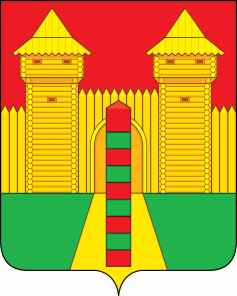 АДМИНИСТРАЦИЯ  МУНИЦИПАЛЬНОГО  ОБРАЗОВАНИЯ «ШУМЯЧСКИЙ   РАЙОН» СМОЛЕНСКОЙ  ОБЛАСТИПОСТАНОВЛЕНИЕот 29.11.2023г.  № 553          п. Шумячи 	В соответствии со статьей 78 Бюджетного кодекса Российской Федерации, Постановлением Правительства Российской Федерации от 18.09.2020г. №1492 «Об общих требованиях к нормативным правовым актам, муниципальным правовым актам, регулирующим предоставление субсидий, в том числе грантов в форме субсидий, юридическим лицам, индивидуальным предпринимателям, а также физическим лицам-производителям товаров, работ, услуг», и о признании утратившим силу некоторых актов  Правительства Российской Федерации и отдельных положений некоторых актов Правительства Российской Федерации», пунктом 10  статьи 14 Федерального закона от 06.10.2003г. №131-ФЗ «Об общих принципах организации местного самоуправления в Российской Федерации», руководствуясь  Уставом  Шумячского городского поселения, для определения механизма предоставления и расходования  субсидии юридическим лицам (за исключением субсидий государственным (муниципальным) учреждениям), индивидуальным предпринимателям, физическим лицам-производителям товаров, работ, услуг на возмещение затрат лицам, предоставляющим услуги по организации универсальной ярмарки по тарифам, не обеспечивающим возмещение издержек из бюджета Шумячского городского поселения.Администрация муниципального образования «Шумячский   район» Смоленской области              П О С Т А Н О В Л Я Е Т:1. Утвердить прилагаемый Порядок предоставления и расходования субсидии юридическим лицам (за исключением субсидий государственным (муниципальным) учреждениям), индивидуальным предпринимателям, физическим лицам-производителям товаров, работ, услуг на возмещение затрат лицам, предоставляющим услуги по организации универсальной ярмарки по тарифам, не обеспечивающим возмещение издержек из бюджета Шумячского городского поселения.2. Настоящее постановление вступает в силу и распространяет своё действие со дня его подписания.Глава муниципального образования«Шумячский район» Смоленской области                                         А.Н. ВасильевПорядокпредоставления и расходования субсидии юридическим лицам (за исключением субсидий государственным (муниципальным) учреждениям), индивидуальным предпринимателям, физическим лицам-производителям товаров, работ, услуг на возмещение затрат лицам, предоставляющим услуги по организации универсальной ярмарки по тарифам, не обеспечивающим возмещение издержек из бюджета Шумячского городского поселения1.  ОБЩИЕ ПОЛОЖЕНИЯ О ПРЕДОСТАВЛЕНИИ СУБСИДИИ        1.1. Настоящий Порядок разработан в соответствии со ст. 78 Бюджетного кодекса Российской Федерации, Постановлением Правительства Российской Федерации от 18.09.2020г №1492 «Об общих требованиях к нормативным правовым актам, муниципальным правовым актам, регулирующим предоставление субсидий, в том числе грантов в форме субсидий, юридическим лицам, индивидуальным предпринимателям, а также физическим лицам-производителям товаров, работ, услуг, и о признании утратившим силу некоторых актов  Правительства Российской Федерации и отдельных положений некоторых актов Правительства Российской Федерации», определяет категории юридических лиц, индивидуальных предпринимателей, а также физических лиц – производителей товаров, работ, услуг на возмещение затрат лицам, предоставляющим услуги по организации универсальной ярмарки по тарифам, не обеспечивающим возмещение издержек из бюджета Шумячского городского поселения ; порядок проведения отбора получателей субсидии; цели, условия и порядок предоставления субсидии; порядок возврата субсидии в случае нарушения условий, установленных при ее предоставлении; порядок возврата в текущем финансовом году получателем субсидии остатков субсидии, не использованной в отчетном финансовом году, в случаях, предусмотренных соглашением о предоставлении субсидии; положения об обязательной проверке главным распорядителем (распорядителем) бюджетных средств, предоставляющим субсидию, и органом государственного (муниципального) финансового контроля соблюдения условий, целей и порядка предоставления субсидии их получателями, требования к отчетности.1.2. Целью предоставления субсидии является возмещение затрат юридическим лицам,  индивидуальным предпринимателям, физическим лицам - производителям товаров, работ, услуг, предоставляющим услуги по организации универсальной ярмарки по тарифам, не обеспечивающим возмещение издержек из бюджета Шумячского городского поселения, обеспечивающее достижение цели, показателей и результатов, установленных муниципальной программой «Социально-экономическое развитие Шумячского городского поселения» в рамках комплекса процессных мероприятий муниципальной программы «Возмещение затрат лицам, предоставляющим услуги по организации универсальной ярмарки по тарифам, не обеспечивающим возмещение издержек из бюджета Шумячского городского поселения» с направлением расходования: субсидия юридическим лицам (за исключением субсидий государственным (муниципальным) учреждениям), индивидуальным предпринимателям, физическим лицам-производителям товаров, работ, услуг на возмещение затрат лицам, предоставляющим услуги по организации универсальной ярмарки по тарифам, не обеспечивающим возмещение издержек из бюджета Шумячского городского поселения. Муниципальная программа утверждена постановлением Администрации Шумячского городского поселения от г № 206. 1.3. Главным распорядителем бюджетных средств является Администрация муниципального образования «Шумячский район» Смоленской области (далее-Администрация), до которой в соответствии с бюджетным законодательством Российской Федерации доведены в установленном порядке лимиты бюджетных обязательств на предоставление субсидии на соответствующий финансовый год и плановый период. Средства субсидии отражаются в расходной части бюджета Шумячского городского поселения в соответствии с бюджетной классификацией Российской Федерации.1.4. Категории и критерии отбора получателя субсидии.Право на получение субсидии в соответствии с настоящим Порядком имеют юридические лица, индивидуальные предприниматели, а также физические лица – производители товаров работ и услуг, одновременно соответствующие следующим требованиям:- зарегистрированные в установленном законом порядке в едином государственном реестре юридических лиц, индивидуальных предпринимателей (ЕГРЮЛ, ЕГРИП);- одним из видов экономической деятельности (ОКВЭД) является предоставление торговых мест на территории, отведенной для организации универсальной ярмарки. 1.5. Способ проведения отбора.Субсидия предоставляется на основании конкурсного отбора (далее-отбор) в соответствии с действующим законодательством для определения получателя субсидии при наличии двух и более претендентов на получение субсидии.При наличии единственного претендента на получение субсидии основанием предоставления права на получение субсидии является направление претендентом в адрес Администрации муниципального образования «Шумячский район» Смоленской области полного пакета документов, указанных в пункте 2.2.5. настоящего Порядка.1.6. Информация о субсидии размещается на едином портале бюджетной системы Российской Федерации в информационно-телекоммуникационной сети «Интернет» (далее - единый портал) (в разделе единого портала) при формировании проекта решения о бюджете, проекта решения о внесении изменений в решение о бюджете Шумячского городского поселения на текущий финансовый год и плановый период в соответствии с действующим законодательством.2. ПОРЯДОК ПРОВЕДЕНИЯ ОТБОРА2.1. Отбор на получение субсидии осуществляется конкурсной комиссией Администрации муниципального образования «Шумячский район» Смоленской области (утверждается Распоряжением Администрации муниципального образования «Шумячский район» Смоленской области) на основании заявок, направленных участниками для участия в отборе. Способом проведения отбора является конкурс, который проводится при определении получателя субсидии исходя из наилучших условий достижения результатов, в целях которых предоставляется субсидия (далее-результат предоставления субсидии).2.2. Объявление о проведении отбора. 2.2.1. Объявление о проведении отбора размещается на едином портале бюджетной системы Российской Федерации в информационно-телекоммуникационной сети «Интернет» (электронный бюджет), а так же на официальном сайте Администрации муниципального образования «Шумячский район» Смоленской области https://shumichi@admin-smolensk.ru/ (далее - сайт Администрации) не менее  чем за 10 календарных дней до начала срока приема заявок и документов,  необходимых для участия в отборе.2.2.2. В объявлении о проведении отбора указывается:- срок проведения отбора (дата и время начала (окончания) подачи (приема) заявок участников отбора), который не может быть меньше 30 календарных дней, следующих за днем размещения объявления о проведении отбора, а также информация о возможности проведения нескольких этапов с указанием сроков (порядка) их проведения;- наименования, места нахождения, почтовый адрес, адрес электронной почты Администрации, проводящей в соответствии с правовым актом отбор;-сетевой адрес и (или) ссылка страниц сайта в информационно-телекоммуникационной сети «Интернет», на котором обеспечивается проведение отбора.2.2.3. Требования, которым должен соответствовать участник отбора на 1-е число месяца, предшествующего месяцу, в котором планируется проведение отбора:- у участника отбора должна отсутствовать неисполненная обязанность по уплате налогов, сборов, страховых взносов, пеней, штрафов, процентов, подлежащих уплате в соответствии с законодательством Российской Федерации о налогах и сборах;- у участника отбора должна отсутствовать просроченная задолженность по возврату в бюджет Шумячского городского поселения субсидий, бюджетных инвестиций, предоставленных, в том числе в соответствии с иными правовыми актами, а также иная просроченная (неурегулированная) задолженность перед бюджетом Шумячского городского поселения;- участники отбора - юридические лица не должны находиться в процессе реорганизации (за исключением реорганизации в форме присоединения к юридическому лицу, являющемуся участником отбора, другого юридического лица), ликвидации, в отношении них не введена процедура банкротства, деятельность участника отбора не приостановлена в порядке, предусмотренном законодательством Российской Федерации, а участники отбора - индивидуальные предприниматели не должны прекратить деятельность в качестве индивидуального предпринимателя;- участник отбора не должен являться иностранным юридическим лицом, а также российским юридическим лицом, в уставном (складочном) капитале которого доля участия иностранных юридических лиц, местом регистрации которых является государство или территория, включенные в утвержденный Министерством финансов Российской Федерации перечень государств и территорий, предоставляющих льготный налоговый режим налогообложения и (или) не предусматривающих раскрытия и предоставления информации при проведении финансовых операций (офшорные зоны), в совокупности превышает 50 процентов; - участник отбора не должен получать средства из бюджета Шумячского городского поселения в соответствии с иными нормативными правовыми актами на цели, указанные в пункте 1.2 раздела 1 настоящего Порядка.2.2.4. Участники отбора должны соответствовать следующим требованиям:-наличие опыта, необходимого для достижения результатов предоставления субсидии;- наличие кадрового состава, необходимого для достижения результатов предоставления субсидии;- наличие расчета недополученных доходов с учетом тарифа, утвержденного Советом депутатов Шумячского городского поселения, действующего на дату предоставления заявки на отбор;-наличие экономически обоснованного тарифа.2.2.5. Перечень документов, необходимых для подтверждения соответствия участника отбора требованиям, предусмотренными подпунктами 2.2.3 и 2.2.4 пункта 2.2 раздела 2 настоящего Порядка:- выписка из Единого государственного реестра юридических лиц (для юридических лиц), выписка из Единого государственного реестра индивидуальных предпринимателей (для индивидуальных предпринимателей), по состоянию на первое число месяца, предшествующего месяцу, в котором планируется проведение отбора; - справка территориального органа Федеральной налоговой службы, подписанная ее руководителем (иным уполномоченным лицом), подтверждающая отсутствие задолженности по уплате налогов, сборов и иных обязательных платежей в бюджеты бюджетной системы Российской Федерации, срок исполнения по которым наступил в соответствии с законодательством Российской Федерации, по форме, утвержденной приказом Федеральной налоговой службы от 20.01.2017 № ММВ-7-8/20@ по состоянию на  первое число месяца, предшествующего месяцу, в котором планируется проведение отбора;- справка Фонда социального страхования Российской Федерации о состоянии расчетов по страховым взносам, пеням и штрафом на обязательное социальное страхование от несчастных случаев на производстве и профессиональных заболеваний по состоянию на первое число месяца, предшествующего месяцу, в котором планируется проведение отбора;- справка об отсутствии просроченной задолженности по возврату в бюджет Шумячского городского поселения субсидий, бюджетных инвестиций, предоставленных, в том числе в соответствии с иными правовыми актами, а также иной просроченной (неурегулированной) задолженности перед бюджетом Шумячского городского поселения по состоянию на первое число месяца, предшествующего месяцу, в котором планируется проведение отбора;- плановый расчет недополученных доходов с учетом тарифа, утвержденного Советом депутатов Шумячского городского поселения, действующего на дату предоставления заявки по форме согласно Приложению 1 к настоящему Порядку;- расчет экономически обоснованного тарифа;- налоговая отчетность за фактический период осуществления деятельности по оказанию услуги по организации универсальной ярмарки, но не более чем за три предшествующих года году, в котором планируется проведение отбора;2.3. Порядок подачи заявок участниками отбора и требования, предъявляемые к форме содержанию заявок.2.3.1. Для участия в отборе участники представляют в Администрацию заявку на участие в отборе (далее - заявка) по форме согласно Приложению 2 к настоящему Порядку, включающую согласие участника отбора  на публикацию (размещение) в информационно-телекоммуникационной сети «Интернет» информации об участнике отбора, о подаваемой участником отбора заявке, иной информации об участнике отбора, связанной с соответствующим отбором.2.3.2. Участник отбора вправе подать только одну заявку на участие в отборе. 2.3.3. К заявке прилагаются документы, предусмотренные подпунктом 2.2.5 пункта 2.2 раздела 2 настоящего Порядка, необходимые для подтверждения соответствия участника требованиям отбора.2.3.4. Заявка на участие в отборе и прилагаемые к ней документы представляются в печатном виде лично руководителем либо уполномоченным представителем по доверенности с предоставлением документа, удостоверяющего личность, индивидуальным предпринимателем в одном экземпляре и возврату не подлежат.2.3.5. Заявка с прилагаемыми документами должна быть сброшюрована, страницы пронумерованы, прошиты и заверены печатью (если имеется) и подписью руководителя, индивидуальным предпринимателем. Последовательность размещения документов в заявке должна соответствовать перечню документов, указанных в заявке. 2.3.6. Заявитель несет ответственность за достоверность представляемых им сведений и документов в соответствии с законодательством Российской Федерации.2.3.7. Заявка и прилагаемые к ней документы принимаются секретарем конкурсной комиссии в запечатанном конверте, на котором указывается наименование участника отбора, наименование отбора.2.3.8. Конверт с заявкой регистрируется в журнале регистрации заявок, на конверте ставится регистрационный номер, дата и время регистрации.2.3.9. Лицо, предоставившее конверт с заявкой, расписывается в журнале регистрации заявок, подтверждая тем самым дату и время регистрации, и регистрационный номер своей заявки.2.3.10. Заявки, поступившие после срока окончания приема заявок, указанного в информации о проведении отбора - не принимаются.2.3.11. Ответственность за сохранность конвертов с заявками несет конкурсная комиссия. 2.4. Порядок отзыва заявок участников отбора, возврата заявок участников отбора, внесения изменений в заявки участников отбора.2.4.1. Участник, подавший заявку, вправе изменить ее в любое время до даты окончания подачи заявок.2.4.2. Изменение заявки на участие в отборе производится путем предоставления документа с изменениями (дополнениями) в заявку (к заявке) в отдельно запечатанном конверте с указанием предмета отбора, организатора отбора, наименование участника отбора, и содержать запись «ИЗМЕНЕНИЕ ЗАЯВКИ НА УЧАСТИЕ В ОТБОРЕ». Изменение заявки на участие в отборе предоставляются до момента вскрытия конвертов. Изменения в заявку оформляются и подаются в порядке, установленном пунктом 2.3 раздела 2 настоящего Порядка.2.4.3. Изменения, внесенные в заявку и представленные до даты окончания приема заявок, считаются ее неотъемлемой частью.2.4.4. Конверты с изменениями в заявки вскрываются конкурсной комиссией одновременно с конвертами с заявками.2.4.5. Участник, подавший заявку, вправе отозвать ее в любое время до даты окончания подачи заявок.2.4.6. Заявка отзывается в следующем порядке:- участник подает в конкурсную комиссию письменное заявление об отзыве заявки, содержащее следующую информацию: наименование отбора, регистрационный номер заявки, дата ее подачи.2.4.7. Заявление об отзыве заявки регистрируется в журнале регистрации заявок.2.4.8. Конверты с отозванными заявками не вскрываются и не возвращаются участникам отбора.2.4.9. Участник отбора имеет право подать новую заявку в соответствие с порядком, определенным пунктом 2.3 раздела 2 настоящего Порядка, отозвав предыдущую заявку.2.4.10. В случае подачи второй заявки без отзыва первой, обе заявки не принимаются к рассмотрению.2.5. Разъяснение положений объявления о проведении отбора.2.5.1. Участник отбора не позднее, чем за пять рабочих дней до даты окончания подачи заявок вправе направить организатору отбора запрос о разъяснении положений объявления о проведении отбора, подписанный лицом, уполномоченным на осуществление действий от имени участника отбора. 2.5.2. Администрация обеспечивает направление участнику отбора разъяснения положений объявления о проведении отбора в течение трех рабочих дней со дня поступления запроса. 2.5.3. В течение двух дней с даты направления разъяснений положений объявления о проведении отбора по запросу участника отбора оно размещается на странице в сети Интернет, на которой размещена конкурсная документация, с указанием предмета запроса, но без указания имени участника отбора, от которого он поступил.2.6. Рассмотрение и оценка заявок участников отбора на предмет их соответствия установленным в объявлении о проведении отбора требованиям.2.6.1. В 17-00 дня окончания подачи заявок их прием прекращается соответствующей записью в строке журнала заявок, следующей после регистрационных данных последней заявки.2.6.2. В установленные в извещении дату и время на заседании конкурсной комиссии вскрываются конверты с поступившими заявками, составляется протокол вскрытия конвертов, рассмотрения заявок на участие в отборе и определения участников отбора, который в течение двух рабочих дней со дня подписания размещается на странице в сети Интернет, на которой размещена конкурсная документация.2.6.3. При вскрытии конвертов объявляется наименование (имя) участника, его юридический адрес, наименование документов, перечисленных в заявке.2.6.4. В протоколе вскрытия конвертов указывается:- список членов конкурсной комиссии – участников заседания;- наименования (имена) и юридические адреса участников отбора;- перечень представленных с заявкой документов;- наличие и соответствие требованиям приложенных к заявке документов, правильность их оформления;- принятие решения о соответствии участника отбора установленным в объявлении о проведении отбора требованиям;- принятие решения о несоответствии участника отбора установленным в объявлении о проведении отбора требованиям.2.6.5. Если по истечении даты окончания подачи заявок не подано ни одной заявки, в протокол вскрытия конвертов вносится информация о признании отбора не состоявшимся.2.6.6. Днем определения участников отбора считается день заседания конкурсной комиссии, рассматривающей заявки участников, на соответствие установленным Порядком требованиям.2.6.7. Определение участников отбора осуществляется конкурсной комиссией без участия претендентов.2.7. Основания для отклонения заявки участника отбора на стадии рассмотрения и оценки заявок.2.7.1. Основанием для отклонения заявки является:1) несоответствие участника отбора требованиям, установленным подпунктом 2.2.3 пункта 2.2 настоящего раздела;2) несоответствие представленных участником отбора заявок и документов требованиям к заявкам участников отбора, установленным в объявлении о проведении отбора;3) недостоверность представленной участником отбора информации, в том числе информации о месте нахождения и адресе юридического лица;4) подача участником отбора заявки после даты и времени, определенных для подачи заявок.2.7.2. Заявка не может быть признана не соответствующей установленным требованиям в случае, если она содержит технические ошибки или неточности, которые могут быть устранены без изменения сущности заявки и не ставят в неравные условия других участников.2.7.3. Комиссия принимает решение о соответствии (несоответствии) при наличии технических ошибок или неточностей, которые могут быть устранены без изменения сущности заявки при решении вопроса об отклонении заявки.2.7.4. В случае отклонения заявки она возвращается участнику отбора по указанному в заявке адресу с указанием основания возврата в течение 3 рабочих дней с даты принятия решения об отклонении заявки.2.8. Рассмотрение и оценка заявок участников отбора, определение победителя. 2.8.1. Днем определения победителя отбора считается день заседания конкурсной комиссии, на которой подводятся итоги, исходя из критериев оценки заявок, установленных настоящим Порядком. 2.8.2. Оценка заявок осуществляется конкурсной комиссией, с целью выявления лучших условий по оказанию населению услуг по организации универсальной ярмарки.2.8.3. Оценка производится по балльной системе по таблице показателей оценки заявок - Приложение 3 к настоящему Порядку.2.8.4. На основании результатов оценки заявок конкурсной комиссией присваивается порядковый номер каждой заявке относительно других по мере уменьшения количества набранных баллов.2.8.5. Победителем отбора признается участник, набравший максимальное количество баллов.2.8.6. В случае равенства сумм баллов у нескольких участников отбора, меньший порядковый номер присваивается заявке, которая подана участником отбора, ранее осуществлявшим оказание населению услуг по организации универсальной ярмарки, а в случае её отсутствия – заявке, которая поступила ранее других заявок, содержащих такие же условия.2.8.7. Результаты оценки заявок заносятся в протокол определения победителей отбора, который подписывается членами конкурсной комиссии. Члены конкурсной комиссии, не согласные с решением, вправе изложить в письменном виде особое мнение.2.8.8. В случае если в отборе принял участие один участник и его заявка соответствует требованиям конкурсной документации, оценка критериев не производится, отбор считается состоявшимся.2.8.9. В протоколе определения победителей отбора указываются:- список членов конкурсной комиссии – участников заседания;- наименования (имена) и юридические адреса участников отбора;- количество баллов, набранных участниками отбора; - иная информация, имеющая отношение к результатам отбора.2.8.10. Протокол определения победителя отбора размещается на странице в сети Интернет, на которой размещена конкурсная документация, в течение двух дней с даты подписания его членами конкурсной комиссии.2.8.11. Протоколы, составленные в ходе проведения отбора, конкурсная документация, изменения, внесенные в нее, и ее разъяснения хранятся не менее трех лет с даты завершения отбора (подписания последнего протокола).2.9. Информация о результатах рассмотрения заявок.2.9.1. Информация о результатах рассмотрения заявок размещается Администрацией на официальном сайте в информационно-телекоммуникационной сети «Интернет», раздел «Открытые конкурсы, аукционы» и на едином портале, не позднее 14 календарных дней со дня подписания протокола.2.9.2. Информация о результатах рассмотрения заявок должна содержать следующую информацию:- дату, время и место проведения рассмотрения заявок;- информацию об участниках отбора, заявки которых были рассмотрены;- информацию об участниках отбора, заявки которых были отклонены, с указанием причин их отклонения, в том числе положений объявления о проведении отбора, которым не соответствуют такие заявки;- последовательность оценки заявок участников отбора, присвоенные заявкам участников отбора значения по каждому из предусмотренных критериев оценки заявок участников отбора, принятое на основании результатов оценки решение о присвоении таким заявкам порядковых номеров;- наименование победителя - получателя субсидии, с которым заключается соглашение, и размер предоставляемой ему субсидии.2.10. Заключение соглашения с победителем отбора.	2.10.1. С победителем отбора (юридическим лицом, индивидуальным предпринимателем, физическим лицом-производителем товаров, работ, услуг) заключается соглашение на предоставление и расходование субсидии юридическим лицам (за исключением субсидий государственным (муниципальным) учреждениям), индивидуальным предпринимателям, физическим лицам-производителям товаров, работ, услуг на возмещение затрат лицам, предоставляющим услуги по организации универсальной ярмарки по тарифам, не обеспечивающим возмещение издержек из бюджета Шумячского городского поселения  (далее – соглашение);2.10.2. Срок действия соглашения не может превышать финансовый год.2.10.3. Срок заключения соглашения с победителем отбора составляет 10 (десять) дней со дня подписания протокола отбора.2.10.4. В случае если победитель отбора в указанный срок не подписал соглашение, победитель отбора признается уклонившимся от заключения соглашения. В этом случае Администрация заключает соглашение с участником отбора, следующему участнику, набравшему по результатам отбора наибольшее количество баллов.2.10.5. В случае расторжения соглашения с победителем отбора до окончания срока его действия, право на получение субсидии передается следующему участнику, набравшему по результатам отбора наибольшее количество баллов. Если победитель отбора принимал участие в отборе, как единственный кандидат, Администрация объявляет о проведении нового отбора. 2.10.6. Администрация заключает соглашение без проведения отбора на период организации отбора, но на срок не более 6 месяцев. 2.10.7. Соглашение заключается на срок более 6 месяцев в случае, если объявленный конкурсный отбор признан несостоявшимся дважды.3.УСЛОВИЯ И ПОРЯДОК ПРЕДОСТАВЛЕНИЯ СУБСИДИИ3.1. Субсидия в случае возникновения убытков перечисляется с лицевого счета Администрации в соответствии со сводной бюджетной росписью в пределах предусмотренных лимитов бюджетных обязательств не реже одного раза в квартал, на основании расчета субсидии на возмещение затрат лицам, предоставляющим услуги по организации универсальной ярмарки по тарифам, не обеспечивающим возмещение издержек из бюджета Шумячского городского поселения (далее – Расчет), по форме согласно приложению 4 к настоящему Порядку.3.2. Субсидия предоставляется получателю субсидии при условии:а) ведения раздельного бухгалтерского учета по услугам организации универсальной ярмарки;б) наличия затрат;в) заключения соглашения на предоставление субсидии;г) предоставления Расчета за первый-третий квартал текущего года не позднее 20 числа, месяца следующего за отчетным кварталом. За четвертый квартал текущего года субсидия предоставляется в январе очередного финансового года. 3.3. Расчет, указанный в пункте 3.1 раздела 3 настоящего Порядка, направляется получателем субсидии в Администрацию. Администрация в течение 1-го рабочего дня передает указанный документ в орган муниципального финансового контроля - Финансовое управление Администрации муниципального образования «Шумячский район» Смоленской области (далее – Финансовое управление), для осуществления проверки.3.4. Финансовое управление в течение 3-х рабочих дней осуществляет проверку предоставленного Расчета в соответствии с Положением о порядке осуществления внутреннего муниципального финансового контроля и подтверждает расчет суммы субсидии, либо отказывает.3.5. Основанием для отказа получателю субсидии в получении субсидии является: - несоответствие представленных получателем субсидии документов требованиям, определенным в соответствии с подпунктом 2.2.3 пункта 2.2 раздела 2 настоящего Порядка;- несоответствие представленного получателем субсидии Расчета требованиям, определенным пунктом 3.2 раздела 3 настоящего Порядка, или непредставление указанного документа;- установление факта недостоверности, представленной получателем субсидии информации.3.6. Размер субсидии для получателя субсидии определяется по формуле:Si=∑Di+1+∑Si-1-∑Ri+1, гдеSi- размер субсидии, необходимый для перечисления;∑Di+1 – доходы получателя субсидии на 1-е число месяца получения субсидии; ∑Si-1- размер субсидии, перечисленный получателю субсидии на 1-е число квартала получения субсидии; ∑Ri+1- расходы получателя субсидии на 1-е число квартала получения субсидии.3.7. В случае невозможности предоставления субсидии в текущем финансовом году в связи с недостаточностью лимитов бюджетных обязательств, указанных в пункте 1.3 раздела 1 настоящего Порядка получателю субсидии, соответствующему установленным Порядком требованиям, предоставление субсидии производится в очередном финансовом году без повторного прохождения отбора.3.8. При нарушении получателем субсидии условий предоставления субсидии, указанных в пункте 3.2 раздела 3 настоящего Порядка, излишне перечисленная субсидия подлежит возврату в бюджет Шумячского городского поселения в соответствии с пунктом 5.4 раздела 5 настоящего Порядка.3.9. Предоставление субсидии осуществляется на основании соглашения, дополнительного соглашения к соглашению, в том числе дополнительного соглашения о расторжении соглашения (при необходимости) заключаемого между Администрацией, и получателем субсидии о предоставлении субсидии из бюджета Шумячского городского поселения в соответствии с типовой формой. Типовая форма соглашения утверждена приказом Финансового управления и размещена на официальном сайте Администрации.3.10. Соглашение о предоставлении субсидии должно содержать в том числе следующие положения:- согласие получателя субсидии на осуществление Финансовым управлением проверок соблюдения получателем субсидии условий, целей и порядка предоставления и расходования субсидии по форме согласно приложению 5 к Порядку;- заключение дополнительного соглашения об уменьшении суммы соглашения в случае уменьшения главному распорядителю как получателю бюджетных средств ранее доведенных лимитов бюджетных обязательств, указанных в пункте 1.3 раздела 1 настоящего Порядка, приводящего к невозможности предоставления субсидии в размере, определенном в соглашении. Либо заключение дополнительного соглашения о расторжении соглашения при недостижении согласия по новым условиям;- заключение дополнительного соглашения об увеличении суммы соглашения в связи с недостаточностью лимитов бюджетных обязательств, указанных в пункте 1.3 раздела 1 настоящего Порядка.3.11. Администрация на основании соглашения на предоставление субсидии, после предоставления получателем субсидии Расчета, осуществляет перечисление субсидии в пределах предусмотренных лимитов бюджетных обязательств не позднее 10 рабочих дней после подтверждения расчета суммы субсидии путем проведения камеральной проверки в соответствии с Положением о порядке осуществления внутреннего муниципального финансового контроля.3.12. Окончательный расчет суммы субсидии производится по предоставлению получателем субсидии документов, указанных в пункте 4.2 раздела 4 настоящего Порядка и проведения выездной проверки.3.13. Субсидия, выделяемая из бюджета Шумячского городского поселения, носит целевой характер и не может быть направлена на другие цели. 3.14. Субсидия перечисляется на счет получателя субсидии, открытый в кредитной организации.ТРЕБОВАНИЯ К ОТЧЕТНОСТИ4.1. Получатель субсидии ежеквартально (нарастающим итогом), в течение 30 календарных дней по окончании квартала представляет в Администрацию:- расчет недополученных доходов;4.2. Получатель субсидии не позднее 30 календарных дней по окончании года представляет в Администрацию годовую отчетность. 5. ТРЕБОВАНИЯ ОБ ОСУЩЕСТВЛЕНИИ КОНТРОЛЯ ЗА СОБЛЮДЕНИЕМ УСЛОВИЙ, ЦЕЛЕЙ И ПОРЯДКА ПРЕДОСТАВЛЕНИЯ СУБСИДИИ И ОТВЕТСТВЕННОСТИ ЗА ИХ НАРУШЕНИЕ5.1. Получатель субсидии несет ответственность за:- наличие первичной документации, используемой при составлении отчетов по форме 6-б «Отчетная калькуляция себестоимости оказанных услуг по организации универсальной ярмарки»;- достоверность предоставляемой в Администрацию документации и соблюдения сроков ее предоставления, указанных в разделе 4 настоящего Порядка;- целевое использование субсидии;- ведение раздельного бухгалтерского учета по предоставлению услуг по организации универсальной ярмарки.5.2. В случае установления фактов получения субсидии в размере, превышающем фактические затраты получателя субсидии, субсидия подлежит возврату по соответствующему коду бюджетной классификации в бюджет Шумячского городского поселения в объеме допущенных нарушений, в течение десяти рабочих дней с момента получения получателем субсидии акта проверки. 5.3. При отказе получателя субсидии от добровольного возврата бюджетных средств, их возврат производится в судебном порядке в соответствии с действующим законодательством Российской Федерации.                                                                  Приложение 1к Порядку предоставления и расходования субсидии юридическим лицам (за исключением субсидий государственным (муниципальным) учреждениям), индивидуальным предпринимателям, физическим лицам-производителям товаров, работ, услуг на возмещение затрат лицам, предоставляющим услуги по организации универсальной ярмарки по тарифам, не обеспечивающим возмещение издержек из бюджета Шумячского городского поселения __________________________________________________________________Наименование заявителя, ИННПлановый расчет недополученных доходов в 20__ году                                                                                    (Подпись)                                         (Расшифровка)«_____» _______________ 20__ г.                                                М. П.                                                                   Приложение 2к Порядку предоставления и расходования субсидии юридическим лицам (за исключением субсидий государственным (муниципальным) учреждениям), индивидуальным предпринимателям, физическим лицам-производителям товаров, работ, услуг на возмещение затрат лицам, предоставляющим услуги по организации универсальной ярмарки по тарифам, не обеспечивающим возмещение издержек из бюджета Шумячского городского поселенияВ комиссию по отбору получателей субсидии юридическим лицам (за исключением субсидий государственным (муниципальным) учреждениям), индивидуальным предпринимателям, физическим лицам-производителям товаров, работ, услуг на возмещение затрат лицам, предоставляющим услуги по организации универсальной ярмарки по тарифам, не обеспечивающим возмещение издержек из бюджета Шумячского городского поселенияЗАЯВКА_____________________________________________________________(наименование юридического лица / индивидуального предпринимателя, ИНН, ОГРН, юридический адрес, банковские реквизиты)заявляет об участии в отборе по предоставлению в 20__ году субсидии юридическим лицам (за исключением субсидий государственным (муниципальным) учреждениям), индивидуальным предпринимателям, физическим лицам – производителям товаров, работ, услуг на возмещение затрат лицам, предоставляющим услуги по организации универсальной ярмарки по тарифам, не обеспечивающим возмещение издержек из бюджета Шумячского городского поселенияК заявке прилагаем следующие документы:
____________________________________________________________________________________________________________________________________________________________________________________________________________________________________________________________________________________________________________________________________________________Вся информация, представленная в заявке достоверна. Со всеми условиями проведения отбора ознакомлен.Даю согласие на передачу и обработку персональных данных в соответствии с законодательством Российской Федерации.Даю согласие на публикацию (размещение) в информационно-телекоммуникационной сети «Интернет» информации о заявителе, о подаваемой заявке, иной информации, связанной с соответствующим отбором.                                                                   (Подпись)                                         (Расшифровка)«_____» _______________ 20__ г.                                                М. П.                                                                        Приложение 3к Порядку  предоставления и расходования субсидии юридическим лицам (за исключением субсидий государственным (муниципальным) учреждениям), индивидуальным предпринимателям, физическим лицам-производителям товаров, работ, услуг на возмещение затрат лицам, предоставляющим услуги по организации универсальной ярмарки по тарифам, не обеспечивающим возмещение издержек из бюджета Шумячского городского поселенияКритерии оценки значений показателей участников отбора и соответствующая значимость критериев:                                                           РАСЧЕТ субсидии на за________________________________20____г.    Руководитель                                (Подпись)                                         (Расшифровка)      Исполнитель                                (Подпись)                                         (Расшифровка)«_____» _______________ 20__ г.                                                М. П.Согласие получателя субсидии на проведение проверок соблюдения получателем субсидии условий, целей и порядка предоставления и расходования субсидии______________________________________________________________________________________________________________________, (указать лицо, уполномоченное в установленном порядке на осуществление действий от имени получателя субсидии) действующий от имени _____________________________________________________________________________________________________________________(получатель субсидии) ____________________________________________________________________________________________________________________, даю согласие на осуществление Финансовым управлением Администрации муниципального образования «Шумячский район» Смоленской области проверок соблюдения условий, целей, порядка предоставления и расходования субсидии в соответствии с Порядком предоставления  и расходования субсидии юридическим лицам (за исключением субсидий государственным (муниципальным) учреждениям), индивидуальным предпринимателям, физическим лицам-производителям товаров, работ, услуг на возмещение затрат лицам, предоставляющим услуги по организации универсальной ярмарки по тарифам, не обеспечивающим возмещение издержек  из бюджета Шумячского городского поселения, утвержденного постановлением Администрации муниципального образования «Шумячский район» Смоленской области                          № _____ от ___________2023г.Данное согласие действует в течение всего периода действия соглашения._____________________                                        ___________________________ (подпись)                                                                                            (Ф.И.О.) «___» ________________ 20__ годаОб утверждении Порядка предоставления и расходования субсидии юридическим лицам (за исключением субсидий государственным (муниципальным) учреждениям), индивидуальным предпринимателям, физическим лицам-производителям товаров, работ, услуг на возмещение затрат лицам, предоставляющим услуги по организации универсальной ярмарки по тарифам, не обеспечивающим возмещение издержек из бюджета Шумячского городского поселенияУТВЕРЖДЕНпостановлением Администрации муниципального образования «Шумячский район» Смоленской области      от 29.11.2023г. № 553     ПрибыльУбыток123ЯнварьФевральМартАпрельМайИюньИюльАвгустСентябрьОктябрьНоябрьДекабрьИТОГОNп/пПоказатели оценкиЗначение показателей участников отбораЗначимость критерия оценки1Наличие кадрового состава с оплатой труда на основе Единой тарифной сетки (ЕТС), чел.менее 301Наличие кадрового состава с оплатой труда на основе Единой тарифной сетки (ЕТС), чел.30,11Наличие кадрового состава с оплатой труда на основе Единой тарифной сетки (ЕТС), чел.40,31Наличие кадрового состава с оплатой труда на основе Единой тарифной сетки (ЕТС), чел.5 и более02Сумма планового расчета недополученных доходов,тыс. руб.Менее 70% лимитов бюджетных обязательств на предоставление субсидии на возмещение затрат лицам, предоставляющим услуги по организации универсальной ярмарки из бюджета Шумячского городского поселения на соответствующий финансовый год0,52Сумма планового расчета недополученных доходов,тыс. руб.От 70% до 100 % лимитов бюджетных обязательств на предоставление субсидии на возмещение затрат лицам, предоставляющим услуги по организации универсальной ярмарки из бюджета Шумячского городского поселения на соответствующий финансовый год0,32Сумма планового расчета недополученных доходов,тыс. руб.Более  100 % лимитов бюджетных обязательств на предоставление субсидии на возмещение затрат лицам, предоставляющим услуги по организации универсальной ярмарки на соответствующий финансовый год03Наличие опыта по оказанию населению услуг по организации универсальной ярмарки из бюджета Шумячского городского поселения, лет;3 и более0,23Наличие опыта по оказанию населению услуг по организации универсальной ярмарки из бюджета Шумячского городского поселения, лет;менее 30,1Приложение 4к Порядку  предоставления и расходования субсидии юридическим лицам (за исключением субсидий государственным (муниципальным) учреждениям), индивидуальным предпринимателям, физическим лицам-производителям товаров, работ, услуг на возмещение затрат лицам, предоставляющим услуги по организации универсальной ярмарки по тарифам, не обеспечивающим возмещение издержек из бюджета Шумячского городского поселенияНаименование показателейНаименование показателейНаименование показателейНаименование показателейФактически с начала годаФактически с начала годаФактически с начала годаПолная себестоимость услуг  (руб.)Полная себестоимость услуг  (руб.)Полная себестоимость услуг  (руб.)Полная себестоимость услуг  (руб.)водаводаводаводаТепловая энергияТепловая энергияТепловая энергияТепловая энергияЭлектроэнергияЭлектроэнергияЭлектроэнергияЭлектроэнергияТопливоТопливоТопливоТопливоАмортизацияАмортизацияАмортизацияАмортизацияРемонт и техническое обслуживаниеРемонт и техническое обслуживаниеРемонт и техническое обслуживаниеРемонт и техническое обслуживаниеВ т.ч. капитальный ремонтВ т.ч. капитальный ремонтВ т.ч. капитальный ремонтВ т.ч. капитальный ремонтЗатраты на оплату трудаЗатраты на оплату трудаЗатраты на оплату трудаЗатраты на оплату трудаОтчисления на социальные нуждыОтчисления на социальные нуждыОтчисления на социальные нуждыОтчисления на социальные нуждыПрочие прямые расходы - всегоПрочие прямые расходы - всегоПрочие прямые расходы - всегоПрочие прямые расходы - всегоОтчисления на страхование имуществаОтчисления на страхование имуществаОтчисления на страхование имуществаОтчисления на страхование имуществаЦеховые расходыЦеховые расходыЦеховые расходыЦеховые расходыОбщеэксплуатационные расходыОбщеэксплуатационные расходыОбщеэксплуатационные расходыОбщеэксплуатационные расходыВнеэксплуатационные расходыВнеэксплуатационные расходыВнеэксплуатационные расходыВнеэксплуатационные расходыВсего расходов по полной себестоимостиВсего расходов по полной себестоимостиВсего расходов по полной себестоимостиВсего расходов по полной себестоимостиВсего доходов, в том числе:Всего доходов, в том числе:Всего доходов, в том числе:Всего доходов, в том числе:выручкавыручкавыручкавыручкасубсидиясубсидиясубсидиясубсидияДоходы от прочих платных услугДоходы от прочих платных услугДоходы от прочих платных услугДоходы от прочих платных услугСправочно: ЭОТСправочно: ЭОТСправочно: ЭОТСправочно: ЭОТФинансовый результатФинансовый результатФинансовый результатФинансовый результатПриложение 5к Порядку  предоставления и расходования субсидии юридическим лицам (за исключением субсидий государственным (муниципальным) учреждениям), индивидуальным предпринимателям, физическим лицам-производителям товаров, работ, услуг на возмещение затрат лицам, предоставляющим услуги по организации универсальной ярмарки по тарифам, не обеспечивающим возмещение издержек из бюджета Шумячского городского поселения